Spojená škola Svätej Rodiny, Gercenova 10, 851 01 Bratislava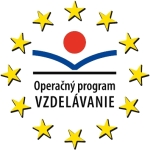 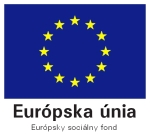 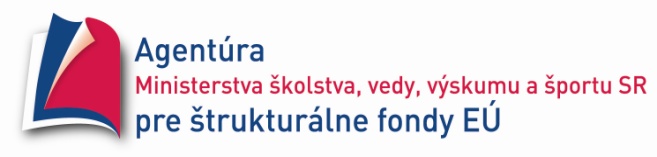 Konverzácia v anglickom jazykuPracovný listTéma: Práca a zamestnanieSpracovala: Mgr.L.Kotuličová                                VOCABULARYWork in pairs. Discuss the following questions.What is your idea of a good job?Have you ever had a part-time job you didn´t like? What happened?What is „a good job“ in your opinion? Match each job in  box A with a place in box B. More than one answer may be possible.Complete each sentence with a word from a box. Use the words more than once.Jack makes his.......living.............. working as a journalist.She has just left to go to..................... , I´m afraid.They worked very hard and now they have their own .......................There are still nearly two million people without...............................The cost of ....................has risen greatly over recent years.Stop interfering! This is none of your ..............................!Lucy has a very good......................in international company.I can´t come out tonight. I have got too much .......................to do.Some .......................-men came and dug a hole in the road outside.An early ......................by Picasso was sold for  £3,000,000.      4.   Match the adjectives with phrases 1-20.Ambitious, arrogant,  assertive,  bad-tempered, calm , cheerful, conscientious ,  easy-going, eccentric,  funny, immature, impulsive,  insecure, insincere, loyal, open-minded, optimistic, possessive, reserved,  stubborn /‘stAbrn/, vain, well-balanced,  wise              She's the kind (sort) of person who……	                       She’s / He’s...always looks at herself in every mirror she passes. …………………………………takes care to do things carefully and correctly. ………………………………………is prepared to accept new and different ideas. ………………………………………doesn’t say what she really thinks…………………………………………………………..other people often find different or unusual. …………………………………………is fairly relaxed about most things,………………………………………………………….is emotionally in control, not moody…………………….....well-balanced……..never changes her opinion even when she s clearly wrong……………………..expresses her ideas or opinions with confidence………….…assertive…………is always in a good mood………………………………………………………………………..feels sure about her ability to do things…………………………………………………isn't very sure about herself,…………………………………self-confident…………is determined to be successful ……………………………………………………………..He is good at…..supporting his friends…………………………………………………………………………….	 giving people advice because of his knowledge and experience…………… keeping his head in a crisis……………………………………………………….............She is not very good at……..	 letting other people share her friends………………………………………………….	Showing her feelings and or expressing emotions…………………………………He tends to………	 behave like a child………………………………………………………………………………		act without thinking…………………………………………………………………………….get angry very easily……………………………………………………………………………..	think he is better and more important than other people…arrogant……expect good things to happen……………………….optimistic................................       24. She has got  a great sense of humour.…………………………………………………..	                                           GIVING OPINIONS1.A       EXPRESSING AND JUSTIFYING OPINIONSI think/believe/feel...................In my view...............................In my opinion..........................Personally, I think....................I ´m convinced that.................As I see it................................It seems to me that.................It goes without saying that..........To my mind...............................I agree/disagree that..................1. B Look at the pictures showing different jobs. Decide which qualities and skills are required for different jobs or professions. DISCUSS IT WITH YOUR PARTNER.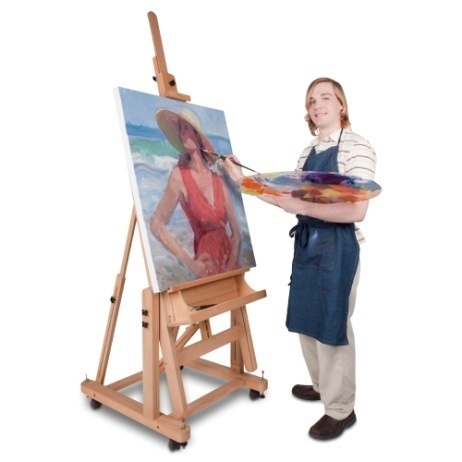 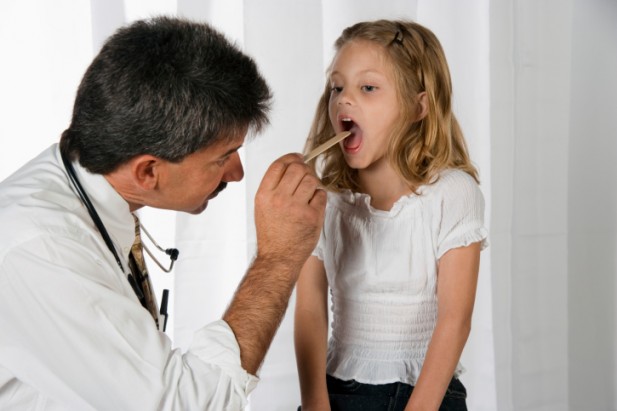 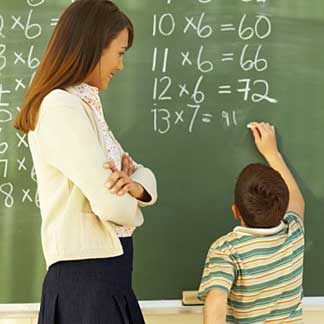 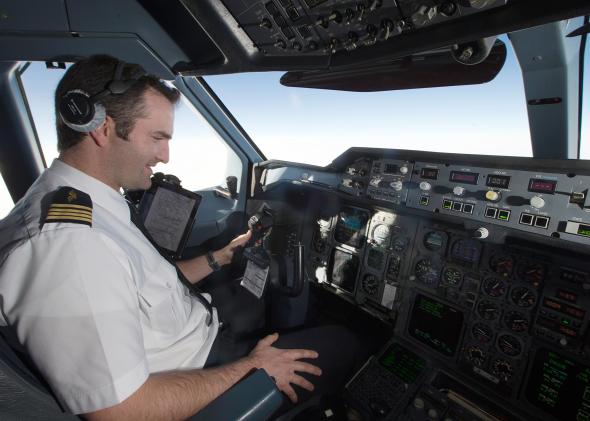 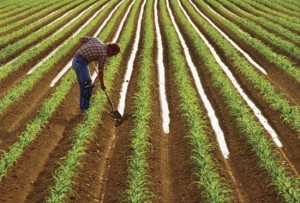 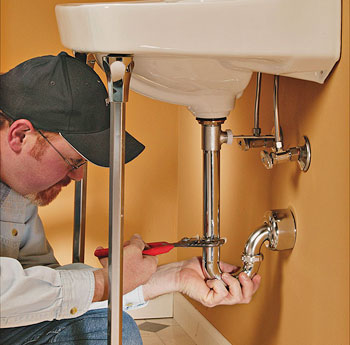 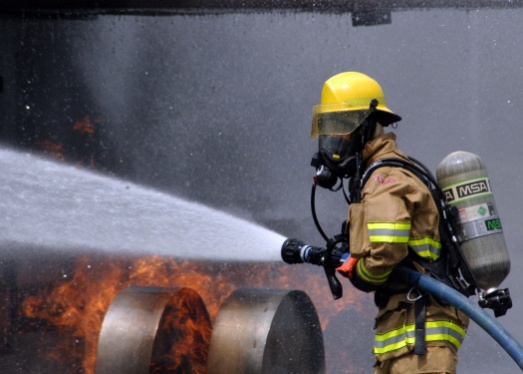 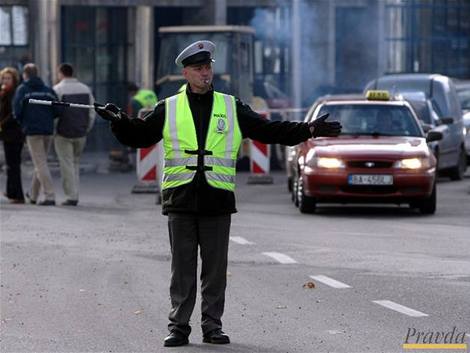 Example.:A:The policeman should be/should have /must show a lot of ...........because..........B: I AGREE BUT.............Make a tick if you agree1.C Which types of work described above are manual and which of them are non-manual? Manual type of work is:............................................................................................................................................................................................................................................Non-manual type of work is ....................................................................................................................................................................................................................................One of the most interesting jobs is ........................................................................................................................................................................................................................One of the most dangerous jobs is .........................................................................................................................................................................................................................The well-paid jobs are ....................................................................................................The badly-paid jobs are....................................................................................................2.  Use the word given in capitals at the end of each line to form a word that fits in the space in the same line.Leaving a jobI recently left my job in an ....advertising ......agency                      ADVERTISEMENTafter a disagreement with my boss. She accepted my........................but warned me that because of the                        RESIGN.........................situation, I might have to get used to the              ECONOMYidea of being ..........................for a while. I thought that she        EMPLOYwas trying to make a point, but after I had made overfifty............................to other companies, I realized that she        APPLYwas right. Although I am a.............................designer, I                 QUALIFICATIONSdidn´t receive any offers for a job. After  I had tiredworking from home, but it was not very.........................                 PROFITThen I became an........................in a fast-food restaurant,            EMPLOYEven though my ........................were extremely low.                      EARNI wish I had accepted early.........................from my old job.           RETIREThat is what I disagreed with my boss about!3. These are the top ten skills most valued by employers in today´s job market: SKILL                                                                RANK                                  WHY?Communication skills………………………………………………………………………………………………………………Honesty/integrity……………………………………………………………………………………………………………………Teamwork skills………………………………………………………………………………………………………………………Interpersonal skills………………………………………………………………………………………………………………….Strong work ethic……………………………………………………………………………………………………………………Motivation/initiative………………………………………………………………………………………………………………Flexibility/adaptability……………………………………………………………………………………………………………Analytical skills……………………………………………………………………………………………………………………….Computer skills……………………………………………………………………………………………………………………….Organizational skills………………………………………………………………………………………………………………..4. MY QUALITIES AND FLAWS? Write 5 sentences about your positives and negatives – vices and virtues:…………………………………………………………………………………………………………………………………………………………………………………………………………………………………………………………………………………………………………………………………………………………………………………………………………………………………………………………………………………………………………………………………………………………………………………………………………………………………………………………………………………………………………………………………………………………………………………………………………………………………………………………………………………………….………………………………………………………………………………………………………………………………………………………………………………………………………………………………………………………………………………………..                                             IDIOMS CONNECTED WITH SPEAKING 5.  Idioms .  Look at the highlighted idioms and try to guess their meanings.Match the idioms with their meanings.                                                   TALK IN DISCUSSIONS, MEETINGS ...What does it mean? Find explanations: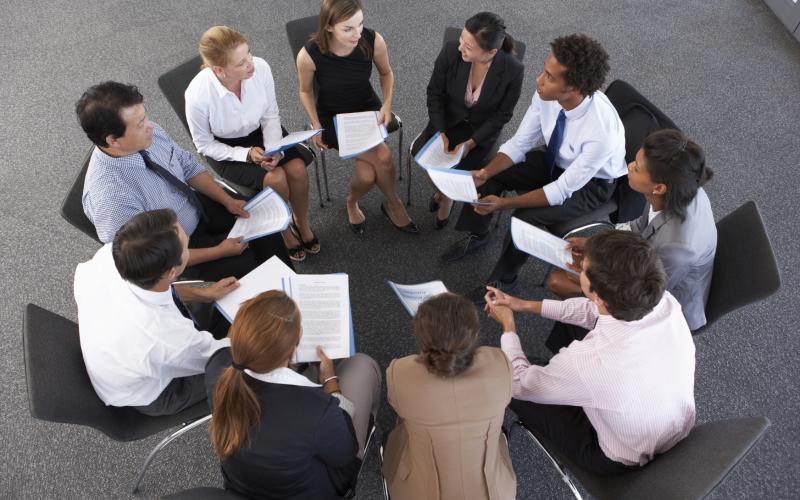 1 start the discussion                                         5 finish the discussion2 say it in a few words                                       6 says inteligent, reasonable things3 come to the important part of the mater  7 says stupid things4 say exactly what I think                                  8 says thing in a long, indirect wayABCashierFarmerMechanicPhotofrapherReceptionistCookHairdresserMinerPilotVicarDentistLibrarianMusicianPorterWaiterBank.......................................................................Garage...................................................................Studio.....................................................................Kitchen...................................................................Coal mine...............................................................Cockpit...................................................................Hotel......................................................................Office.....................................................................Surgery..................................................................Salon.....................................................................Field.......................................................................Concert hall............................................................Restaurant.............................................................Church.....................................................................Library.....................................................................business   job   living   workDISAGREEING OR PARTIALLY DISAGREEINGAGREEING OR PARTIALLY AGREEINGI disagree that...............................I agree to an extend, but...............That´s true but..............................I see what you mean but...............I´m not sure that´s true.But what about........................?On the other  hand.......................You´ve got the point, but.............I agree that..............................I agree to an extend, but...............That´s true.That´s right.I see what you mean.I take your point.That´s a good idea.Sure.priestpolicemandoctorartistteacherCreative
Sense of Humour
Presentation Skills
Calmness
talentedInspirational
Passion, passionate in his job
Willing to Learn
intelligence
organizational skills
good communicator
courage diplomatic skillsPerseverance
strong work ethicbalanced person  can think fast on their feetmake good decisions in a tough situation doesn't get mad when people are rude, crude, or mean needs to know the law concentrationhave to be in good physical shape Intolerance of corruption Teamwork  cares for people and not just for their money.
 looks at the whole person and not just the simple complaint
knowledgeable
 respectful
Ability to work hard and smart
Passionate about customer service
Highly self-motivated
Warm, friendly and engaging personality.CooperativeMy boss is rather a cold fish. I don’t even know if he likes me or not.She has a heart of gold. She’ll always help anyone with anything.She’s as hard as nails. She doesn’t care who she hurts.I hope Jack doesn’t come tonight. He’s such a pain in the neck.A) annoying, difficultB) very kind, generousC) distant, unfriendlyD) shows no sympathy or fear